Réservation à remplir par les exposants de la Brocante du 23 juin 2019 à Bernay-VilberJe soussigné (e) Nom ……………………………………………………..Prénom ……………………………………………………………..Né (e) le : 	 à 	Département 		ADRESSE: 				. Code postal : ...................................... Ville : .................................................................................................................Tél. : ............................................................. Mail : ...........................................................@...............................
Titulaire de la pièce d'identité: Nature: carte d'identité - passeport - permis de conduire  (rayer les mentions inutiles) Numéro: 	. Date de délivrance: 	. Autorité de la délivrance: 	. Pour les professionnels, numéro de Kbis.: 	. Je réserve 	mètres à la brocante de Bernay-Vilbert
Important :- Placement de 6 heures à 7.30 heures - L'organisateur se réserve le droit de refuser toute demande d'inscription effectuée par une personne ou une société ayant participé à une manifestation et qui ne se serait pas acquittée ou se serait acquittée partiellement des obligations lui incombant. - Aucune vente d'animaux n'est autorisée sur cette brocante. - L'organisateur se réserve également le droit de refuser toute demande d'inscription pour des raisons liées à l'organisation ou à la gestion de celle-ci et notamment lorsque la totalité des emplacements a été attribuée. 
- L'organisateur ne remboursera aucune inscription pour quelque raison que ce soit. - La date limite d'inscription est fixée au 17 juin 2019 et l'acceptation d'une inscription après cette date sera liée à la place disponible restante. - L'exposant s'engage à respecter le métrage contractuel et à payer le montant de la différence sur place sous peine d'expulsion, à remporter tous les objets déballés, tous les déchets et laisser la place nette de tout détritus.- L'exposant certifie que les objets exposés à la vente sont sa propriété et n'ont pas été achetés dans un but de revente (sauf professionnels).- Une distance de 1 mètre devra impérativement être respectée entre deux exposants, en vis-à-vis, situés de chaque côté de la voie, pour laisser le passage aux pompiers ou tout autre véhicule prioritaire. - Le participant non professionnel réservataire s'engage à être présent sur son stand et à ne pas se faire représenter par un prête-nom. 
Je déclare sur l'honneur avoir pris connaissance de ce règlement et être informé(e) qu'une fausse déclaration de ma part serait susceptible d'engendrer des poursuites pénales à mon encontre. 	Fait à 	. Signature Important: Seules les inscriptions accompagnées du règlement seront prises en compte pour la réservation des emplacements. Chèque à l'ordre du "Comité des Fêtes de Bernay-Vilbert"Tarif particulier : 3 euros le mètre Tarif professionnel : 5 euros le mètrePaiement à joindre impérativement avec le bon de réservation à l'adresse suivante Comité des fêtes de Bernay-Vilbert 
En mairie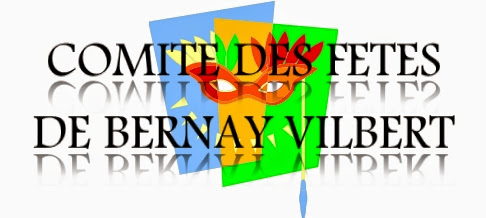 6 place du Buteau77540 Bernay-Vilbert
Tél : 06.11.91.42.88Mail : comitefetesbv.brocante@gmail.comRESTAURATION EXCLUE 